Мастер-класс по изготовлению сувенира на 8 марта(групповая работа с детьми)Подготовила воспитатель Ильина М.В.Для работы нам потребуется: картон оригинальной расцветки, ножницы, клей, карандаш, магнитные наклейки.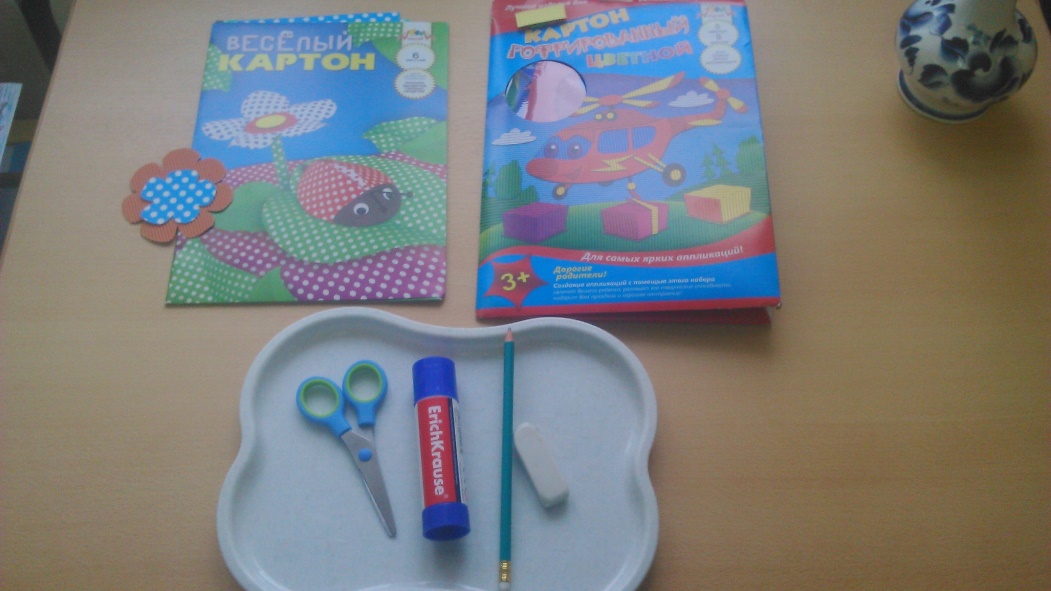 По шаблону вырезаем ладошку, два цветка (один больше, другой меньше), круг (центр цветка).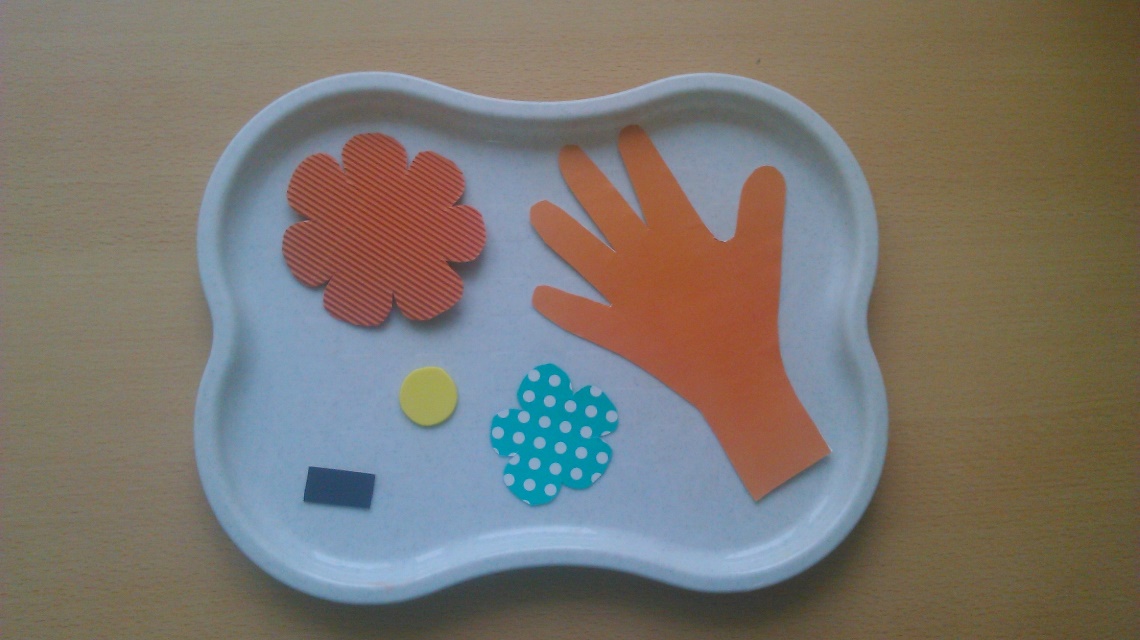 Далее приступаем к сборке.1.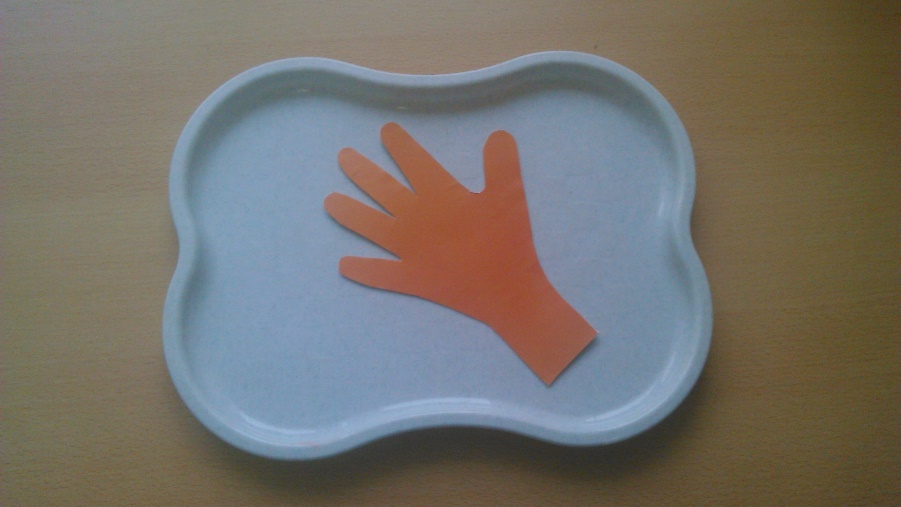 2.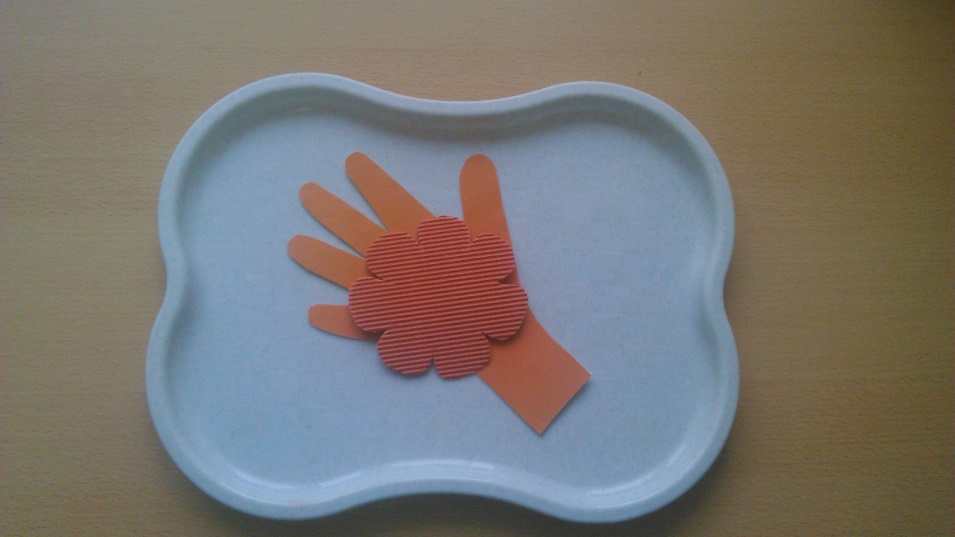 3.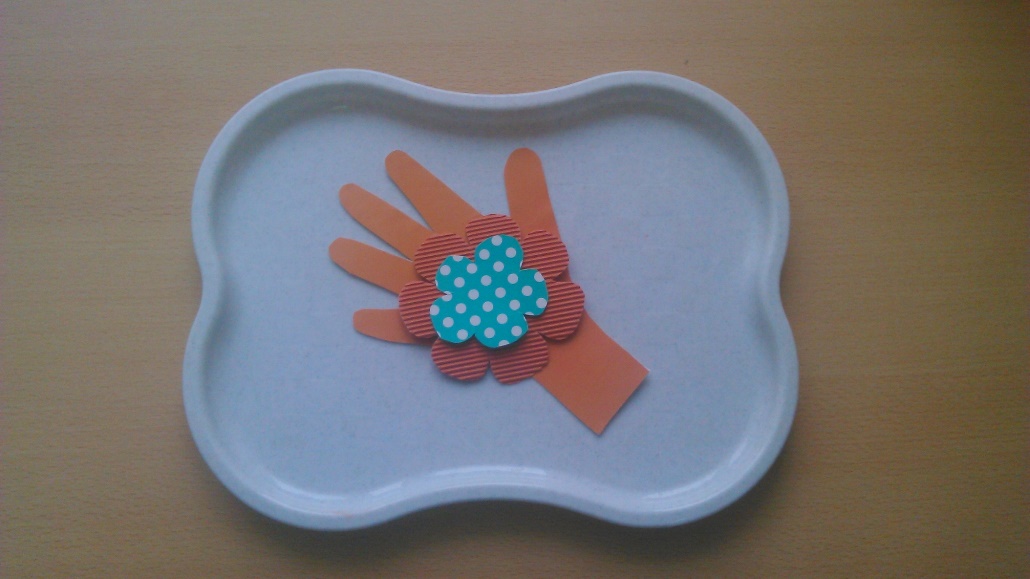 4.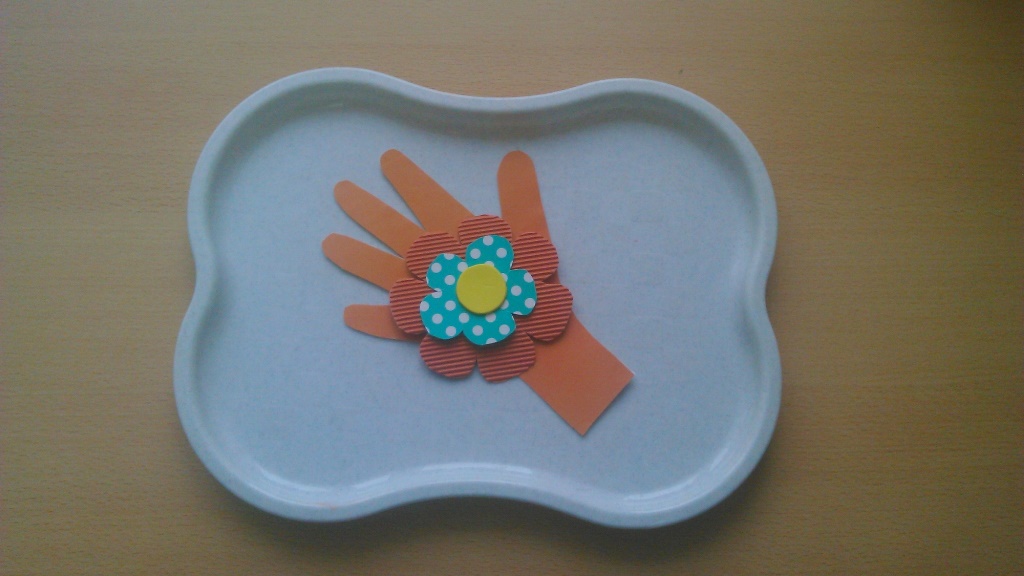 5. На обратную сторону ладошки приклеиваем магнитную полоску.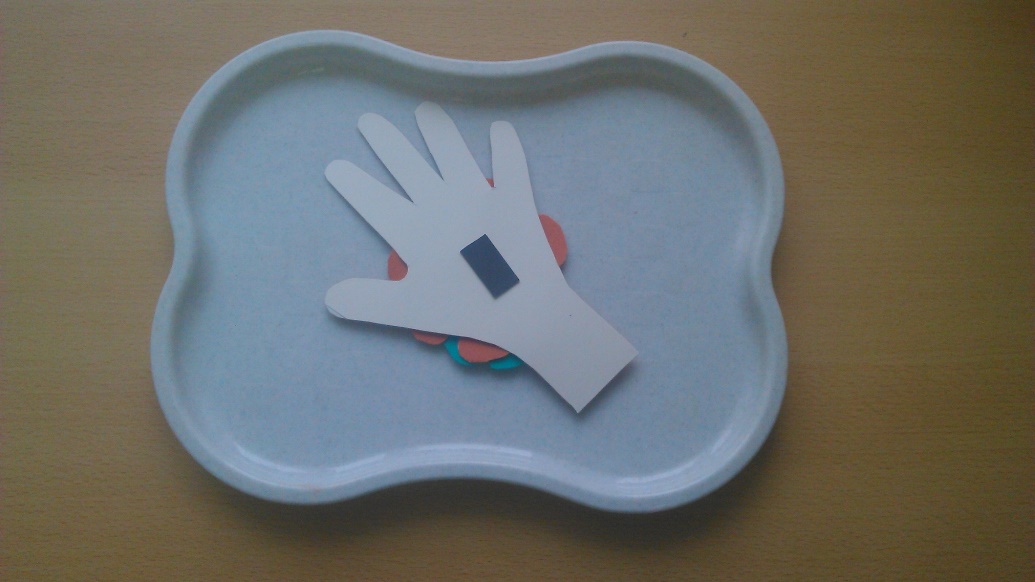 Наш сувенир готов. Теперь можно прикрепить сувенир каждого ребенка на магнитную доску и украсить им группу к празднику! В конце праздничного мероприятия каждый ребенок берет свою «ладошку» и дарит маме!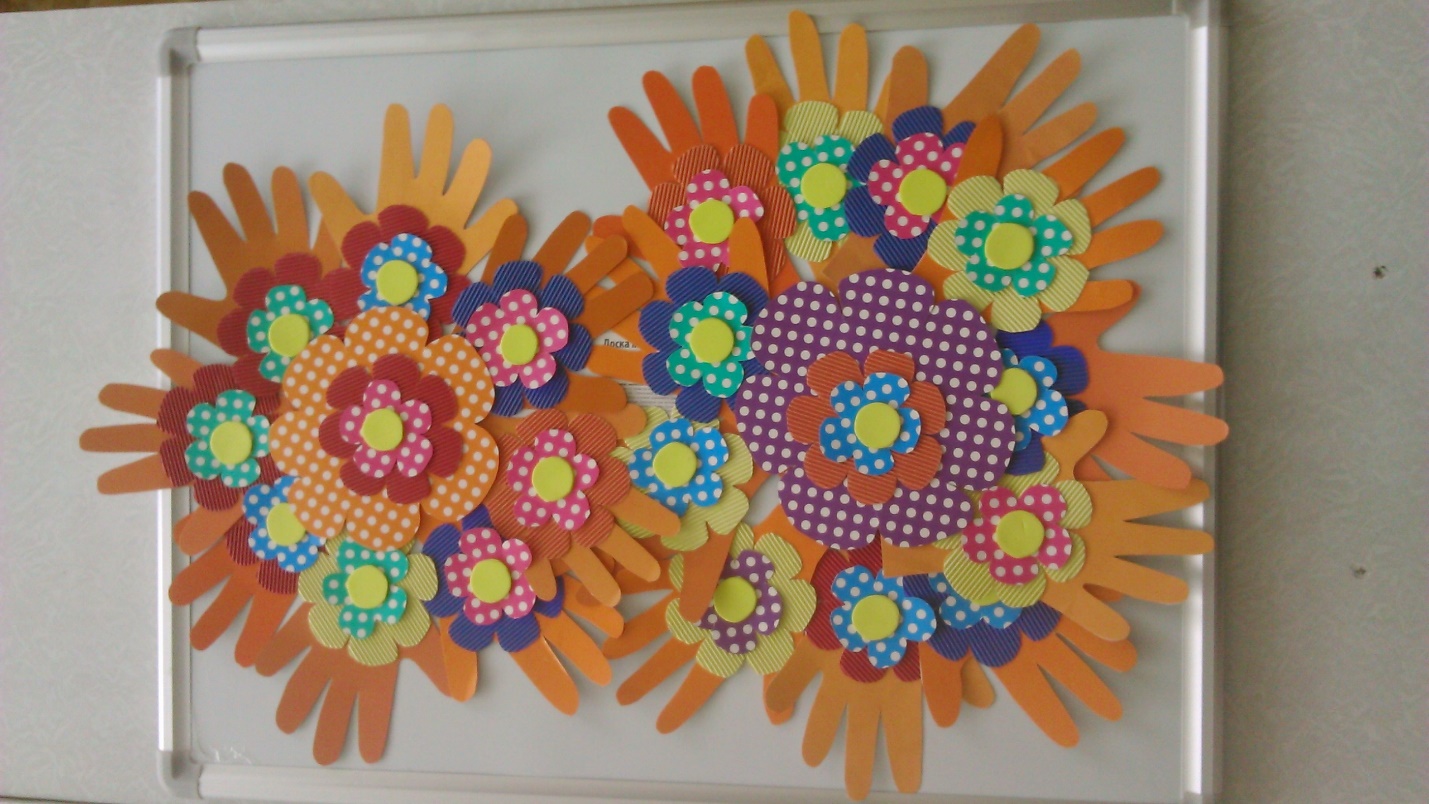 